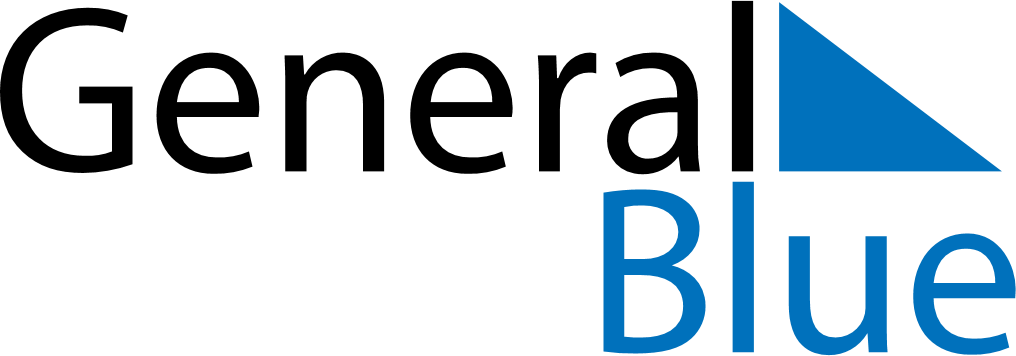 Weekly CalendarJuly 10, 2022 - July 16, 2022Weekly CalendarJuly 10, 2022 - July 16, 2022Weekly CalendarJuly 10, 2022 - July 16, 2022Weekly CalendarJuly 10, 2022 - July 16, 2022Weekly CalendarJuly 10, 2022 - July 16, 2022Weekly CalendarJuly 10, 2022 - July 16, 2022SUNDAYJul 10MONDAYJul 11MONDAYJul 11TUESDAYJul 12WEDNESDAYJul 13THURSDAYJul 14FRIDAYJul 15SATURDAYJul 16